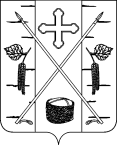 АДМИНИСТРАЦИЯ ПОСЕЛКА БЕРЕЗОВКАБЕРЕЗОВСКОГО РАЙОНА КРАСНОЯРСКОГО КРАЯ ПОСТАНОВЛЕНИЕп. Березовка« 02 » августа 2022г.									№ 429В соответствии со статьей 39 Федерального закона от 05.04.2013 № 44-ФЗ «О контрактной системе в сфере закупок товаров, работ, услуг для обеспечения государственных и муниципальных нужд», на основании протеста Прокуратуры Березовского района №7-02-2022 от 22.07.2022г., руководствуясь Уставом поселка Березовка Березовского района Красноярского края, ПОСТАНОВЛЯЮ:1. Внести в постановление администрации поселка Березовка от 04.02.2020г. №31 «О создании единой комиссии по осуществлению закупок в администрации поселка Березовка Березовского района Красноярского края», следующие изменения:1.1. Положение о единой комиссии по осуществлению закупок в администрации поселка Березовка Березовского района Красноярского края изложить в редакции, согласно приложению № 1 к настоящему постановлению.2. Секретарю комиссии ознакомить членов комиссии с настоящим постановлением.3. Контроль за выполнением настоящего постановления оставляю за собой.4. Настоящее постановление вступает в силу со дня его подписания и подлежит официальному опубликованию газете «Пригород».И.о. главы поселка							А.А. КузнецовПриложение № 1к постановлениюадминистрации поселка Березовкаот 02.08.2022г. № 429Положение о единой комиссии по осуществлению закупок в администрации поселка Березовка Березовского района Красноярского края (далее – комиссия)1. Общие положения	1.1. Комиссия создается в целях определения поставщиков (подрядчиков, исполнителей), за исключением осуществления закупки у единственного поставщика (подрядчика, исполнителя).	1.2. Задачей комиссии является соблюдение всех принципов контрактной системы, определенных Федеральным законом от 05.04.2013 № 44-ФЗ «О контрактной системе в сфере закупок товаров, работ, услуг для обеспечения государственных и муниципальных нужд» (далее - Закон № 44-ФЗ).2. Состав комиссии и порядок ее формирования2.1. Число членов комиссии, включая председателя комиссии, составляет не менее чем три человека.Состав комиссии утверждается постановлением администрации поселка Березовка.2.2. Комиссия формируется в следующем составе:председатель комиссии – один человек;заместитель председателя комиссии – один человек;секретарь комиссии – один человек;члены комиссии – не менее одного человека.2.3. В состав комиссии преимущественно включаются лица, прошедшие профессиональную переподготовку или повышение квалификации в сфере закупок, а также лица, обладающие специальными знаниями, относящимися к объекту закупки.2.4. При включении в состав комиссии членов комиссии соблюдаются ограничения, предусмотренные Законом № 44-ФЗ, а именно, членами комиссии не могут быть:1) физические лица, которые были привлечены в качестве экспертов к проведению экспертной оценки извещения об осуществлении закупки, документации о закупке (в случае, если Законом № 44-ФЗ предусмотрена документация о закупке), заявок на участие в конкурсе;2) физические лица, имеющие личную заинтересованность в результатах определения поставщика (подрядчика, исполнителя), в том числе физические лица, подавшие заявки на участие в определении поставщика (подрядчика, исполнителя), либо состоящие в трудовых отношениях с организациями или физическими лицами, подавшими данные заявки, либо являющиеся управляющими организаций, подавших заявки на участие в определении поставщика (подрядчика, исполнителя). Понятие «личная заинтересованность» используется в значении, указанном в Федеральном законе от 25.12.2008  №273-ФЗ «О противодействии коррупции»;3) физические лица, являющиеся участниками (акционерами) организаций, подавших заявки на участие в закупке, членами их органов управления, кредиторами участников закупки;4) должностные лица органов контроля, указанных в ч.1 ст.99 Закона №44-ФЗ, непосредственно осуществляющие контроль в сфере закупок.2.5. В случае выявления в составе комиссии лиц, противоречащих указанным ограничениям, Глава поселка Березовка принимает решения об их замене.2.6. Замена члена комиссии допускается только по решению заказчика, принявшего решение о создании комиссии. Член комиссии обязан незамедлительно сообщить заказчику, принявшему решение о создании комиссии, о возникновении обстоятельств, предусмотренных пунктом 2.4. настоящего Положения. В случае выявления в составе комиссии физических лиц, указанных в пункте 2.4. настоящего Положения, заказчик, принявший решение о создании комиссии, обязан незамедлительно заменить их другими физическими лицами, соответствующими требованиям, предусмотренным пунктом 2.4. настоящего Положения.2.7. Замена члена комиссии производится путем внесения изменений в правовой акт о создании комиссии.3. Организация деятельности комиссии3.1. Работа комиссии осуществляется на ее заседаниях.3.2. Комиссия правомочна осуществлять свои функции, если в заседании комиссии участвует не менее чем пятьдесят процентов общего числа ее членов. Члены комиссии могут участвовать в таком заседании с использованием систем видео-конференц-связи с соблюдением требований законодательства Российской Федерации о защите государственной тайны.3.3. Решения комиссии принимаются простым большинством голосов от числа присутствующих на заседании членов. При равенстве голосов голос председателя комиссии является решающим. При голосовании каждый член комиссии имеет один голос. Голосование осуществляется открыто. Делегирование членами комиссии своих полномочий иным лицам не допускается.3.4. Председатель комиссии уведомляет членов комиссии о месте (при необходимости), дате и времени проведения заседания комиссии, организует и планирует её работу, председательствует на заседаниях комиссии, контролирует выполнение принятых решений.3.5. Председатель уведомляет членов комиссии об очередном заседании комиссии не позднее, чем за один день до дня заседания комиссии.В случае отсутствия председателя комиссии его функции осуществляет заместитель председателя комиссии.3.6. Секретарь комиссии своевременно передает необходимую информацию всем членам комиссии, ведет протоколы заседания, выдает выписки из протоколов или решений комиссии, ведет иную документацию комиссии.3.7. Иные члены комиссии принимают участие в работе комиссии, присутствуют на заседании комиссии, формируют запросы о получении информации, необходимой для работы комиссии.3.8. Решения комиссии оформляются протоколом, который подписывается членами комиссии, согласными с соответствующими решениями комиссии.  Если член комиссии имеет особое мнение, оно заносится в протокол комиссии за подписью этого члена комиссии. 3.9. Протокол комиссии должен содержать: дату и место проведения заседания комиссии; общие сведения о закупке; сведения о заказчике;сведения о начальной (максимальной) цене контракта;сведения о поступивших заявках и предложениях;сведения о поступивших заявках и предложениях (номер, дата и время регистрации, решение о допуске или отказе в допуске, причина отказа  в допуске);сведения о рассмотрении поступивших заявках и предложениях;сведения о решениях, принятых членами комиссии;результаты закупки;иное.4. Права и обязанности комиссии4.1. При выполнении своих функций члены комиссии обладают следующими правами:- при выполнении своих функций обращаться к специалистам администрации поселка Березовка для получения необходимых комиссии сведений;- привлекать к своей работе специалистов администрации поселка Березовка;- в случаях, предусмотренных Законом №44-ФЗ, привлекать независимых экспертов;иное.4.2. К обязанностям членов комиссии относятся:- сообщение Главе поселка Березовка о возможности возникновения конфликта интересов при осуществлении закупки;- сообщение Главе поселка Березовка об отказе предоставления сотрудниками администрации поселка Березовка необходимых комиссии сведений;иное.4.3. Члены комиссии обязаны при осуществлении закупок принимать меры по предотвращению и урегулированию конфликта интересов в соответствии с Федеральным законом от 25.12.2008 №273-ФЗ «О противодействии коррупции», в том числе с учетом информации, предоставленной заказчику в соответствии с ч.23 ст.34 Закона № 44-ФЗ.5. Ответственность членов комиссии5.1. Члены комиссии при осуществлении своих полномочий несут ответственность в соответствии с законодательством Российской Федерации.О внесении изменений постановление администрации поселка Березовка от 04.02.2020г. №31 «О создании единой комиссии по осуществлению закупок в администрации поселка Березовка Березовского района Красноярского края»